ПРОТОКОЛ № _____Доп. Вр.                    в пользу                                           Серия 11-метровых                    в пользу                                            Подпись судьи : _____________________ /_________________________ /ПредупрежденияУдаленияПредставитель принимающей команды: ______________________ / _____________________ Представитель команды гостей: _____________________ / _________________________ Замечания по проведению игры ______________________________________________________________________________________________________________________________________________________________________________________________________________________________________________________________________________________________________________________________________________________________________________________________________________________________________________________________________________________________________________________________Травматические случаи (минута, команда, фамилия, имя, номер, характер повреждения, причины, предварительный диагноз, оказанная помощь): _________________________________________________________________________________________________________________________________________________________________________________________________________________________________________________________________________________________________________________________________________________________________________________________________________________________________________Подпись судьи:   _____________________ / _________________________Представитель команды: ______    __________________  подпись: ___________________    (Фамилия, И.О.)Представитель команды: _________    _____________ __ подпись: ______________________                                                             (Фамилия, И.О.)Лист травматических случаевТравматические случаи (минута, команда, фамилия, имя, номер, характер повреждения, причины, предварительный диагноз, оказанная помощь)_______________________________________________________________________________________________________________________________________________________________________________________________________________________________________________________________________________________________________________________________________________________________________________________________________________________________________________________________________________________________________________________________________________________________________________________________________________________________________________________________________________________________________________________________________________________________________________________________________________________________________________________________________________________________________________________________________________________________________________________________________________________________________________________________________________________________________________________________________________________________________________________________________________________________________________________________________________________________________________________________________________________________________________________________________________________________________________________________________________________________________________Подпись судьи : _________________________ /________________________/ 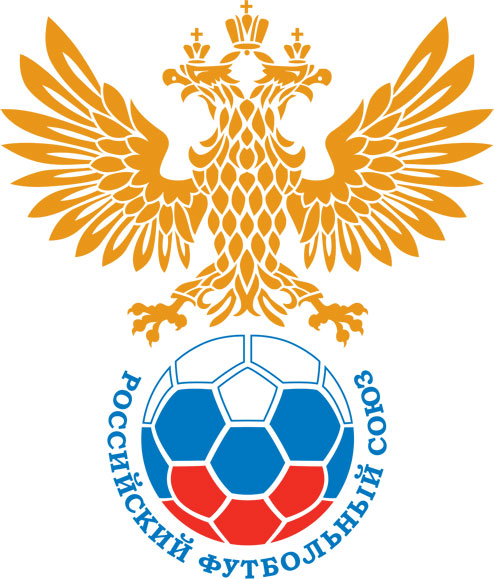 РОССИЙСКИЙ ФУТБОЛЬНЫЙ СОЮЗМАОО СФФ «Центр»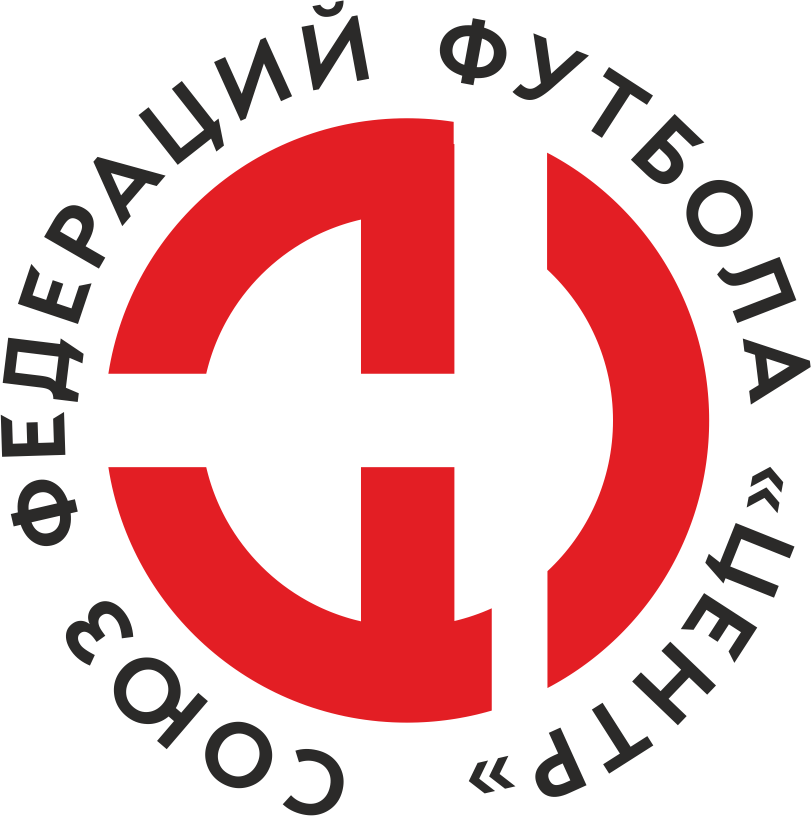    Первенство России по футболу среди команд III дивизиона, зона «Центр» _____ финала Кубка России по футболу среди команд III дивизиона, зона «Центр»Стадион «Центральный им. В.И. Ленина» (Орёл)Дата:3 сентября 2022Русичи-Орёл (Орёл)Русичи-Орёл (Орёл)Русичи-Орёл (Орёл)Русичи-Орёл (Орёл)Елец (Елец)Елец (Елец)команда хозяевкоманда хозяевкоманда хозяевкоманда хозяевкоманда гостейкоманда гостейНачало:16:00Освещение:Естественное Естественное Количество зрителей:350Результат:1:0в пользуРусичи-Орёл (Орёл)1 тайм:1:0в пользув пользу Русичи-Орёл (Орёл)Судья:Оболенских Евгений  (Курск)кат.1 кат.1 помощник:Беликов Алексей Тулакат.1 кат.2 помощник:Бронзов Кирилл Тулакат.1 кат.Резервный судья:Резервный судья:Качанов Олегкат.1 кат.Инспектор:Егоров Николай Иванович ЛипецкЕгоров Николай Иванович ЛипецкЕгоров Николай Иванович ЛипецкЕгоров Николай Иванович ЛипецкДелегат:СчетИмя, фамилияКомандаМинута, на которой забит мячМинута, на которой забит мячМинута, на которой забит мячСчетИмя, фамилияКомандаС игрыС 11 метровАвтогол1:0Георгий БорисовРусичи-Орёл (Орёл)25Мин                 Имя, фамилия                          КомандаОснованиеРОССИЙСКИЙ ФУТБОЛЬНЫЙ СОЮЗМАОО СФФ «Центр»РОССИЙСКИЙ ФУТБОЛЬНЫЙ СОЮЗМАОО СФФ «Центр»РОССИЙСКИЙ ФУТБОЛЬНЫЙ СОЮЗМАОО СФФ «Центр»РОССИЙСКИЙ ФУТБОЛЬНЫЙ СОЮЗМАОО СФФ «Центр»РОССИЙСКИЙ ФУТБОЛЬНЫЙ СОЮЗМАОО СФФ «Центр»РОССИЙСКИЙ ФУТБОЛЬНЫЙ СОЮЗМАОО СФФ «Центр»Приложение к протоколу №Приложение к протоколу №Приложение к протоколу №Приложение к протоколу №Дата:3 сентября 20223 сентября 20223 сентября 20223 сентября 20223 сентября 2022Команда:Команда:Русичи-Орёл (Орёл)Русичи-Орёл (Орёл)Русичи-Орёл (Орёл)Русичи-Орёл (Орёл)Русичи-Орёл (Орёл)Русичи-Орёл (Орёл)Игроки основного составаИгроки основного составаЦвет футболок: зеленый       Цвет гетр: зеленыйЦвет футболок: зеленый       Цвет гетр: зеленыйЦвет футболок: зеленый       Цвет гетр: зеленыйЦвет футболок: зеленый       Цвет гетр: зеленыйНЛ – нелюбительНЛОВ – нелюбитель,ограничение возраста НЛ – нелюбительНЛОВ – нелюбитель,ограничение возраста Номер игрокаЗаполняется печатными буквамиЗаполняется печатными буквамиЗаполняется печатными буквамиНЛ – нелюбительНЛОВ – нелюбитель,ограничение возраста НЛ – нелюбительНЛОВ – нелюбитель,ограничение возраста Номер игрокаИмя, фамилияИмя, фамилияИмя, фамилия16Максим Сафонов  (к)Максим Сафонов  (к)Максим Сафонов  (к)26Евгений Симаков  Евгений Симаков  Евгений Симаков  55Дмитрий Копылов  Дмитрий Копылов  Дмитрий Копылов  77Дмитрий Меркулов Дмитрий Меркулов Дмитрий Меркулов 23Никита Красов Никита Красов Никита Красов 3Мухтар Мухамад Мухтар Мухамад Мухтар Мухамад 5Роман Друшляков Роман Друшляков Роман Друшляков 22Иван Ставцев Иван Ставцев Иван Ставцев 24Егор Цоков Егор Цоков Егор Цоков 10Георгий Борисов Георгий Борисов Георгий Борисов 7Владимир Багров Владимир Багров Владимир Багров Запасные игроки Запасные игроки Запасные игроки Запасные игроки Запасные игроки Запасные игроки 99Никита КотовНикита КотовНикита Котов21Михей КириченкоМихей КириченкоМихей Кириченко15Александр Дурнев Александр Дурнев Александр Дурнев 57Константин Шмаков Константин Шмаков Константин Шмаков 6Дмитрий ВолгинДмитрий ВолгинДмитрий Волгин17Никита НовиковНикита НовиковНикита Новиков2Кирилл КолесниковКирилл КолесниковКирилл Колесников11Максим Серегин Максим Серегин Максим Серегин 88Дмитрий БыковДмитрий БыковДмитрий БыковТренерский состав и персонал Тренерский состав и персонал Фамилия, имя, отчествоФамилия, имя, отчествоДолжностьДолжностьТренерский состав и персонал Тренерский состав и персонал 1Евгений Викторович ПоляковТренер Тренер Тренерский состав и персонал Тренерский состав и персонал 2Руслан Викторович АкимовТренер вратарейТренер вратарей34567ЗаменаЗаменаВместоВместоВместоВышелВышелВышелВышелМинМинСудья: _________________________Судья: _________________________Судья: _________________________11Мухтар МухамадМухтар МухамадМухтар МухамадКонстантин Шмаков Константин Шмаков Константин Шмаков Константин Шмаков 666622Владимир БагровВладимир БагровВладимир БагровДмитрий БыковДмитрий БыковДмитрий БыковДмитрий Быков7474Подпись Судьи: _________________Подпись Судьи: _________________Подпись Судьи: _________________33Егор ЦоковЕгор ЦоковЕгор ЦоковНикита НовиковНикита НовиковНикита НовиковНикита Новиков7676Подпись Судьи: _________________Подпись Судьи: _________________Подпись Судьи: _________________44Иван СтавцевИван СтавцевИван СтавцевДмитрий ВолгинДмитрий ВолгинДмитрий ВолгинДмитрий Волгин777755Евгений Симаков Евгений Симаков Евгений Симаков Кирилл КолесниковКирилл КолесниковКирилл КолесниковКирилл Колесников838366Дмитрий МеркуловДмитрий МеркуловДмитрий МеркуловМихей КириченкоМихей КириченкоМихей КириченкоМихей Кириченко90+90+77Георгий БорисовГеоргий БорисовГеоргий БорисовАлександр Дурнев Александр Дурнев Александр Дурнев Александр Дурнев 90+90+        РОССИЙСКИЙ ФУТБОЛЬНЫЙ СОЮЗМАОО СФФ «Центр»        РОССИЙСКИЙ ФУТБОЛЬНЫЙ СОЮЗМАОО СФФ «Центр»        РОССИЙСКИЙ ФУТБОЛЬНЫЙ СОЮЗМАОО СФФ «Центр»        РОССИЙСКИЙ ФУТБОЛЬНЫЙ СОЮЗМАОО СФФ «Центр»        РОССИЙСКИЙ ФУТБОЛЬНЫЙ СОЮЗМАОО СФФ «Центр»        РОССИЙСКИЙ ФУТБОЛЬНЫЙ СОЮЗМАОО СФФ «Центр»        РОССИЙСКИЙ ФУТБОЛЬНЫЙ СОЮЗМАОО СФФ «Центр»        РОССИЙСКИЙ ФУТБОЛЬНЫЙ СОЮЗМАОО СФФ «Центр»        РОССИЙСКИЙ ФУТБОЛЬНЫЙ СОЮЗМАОО СФФ «Центр»Приложение к протоколу №Приложение к протоколу №Приложение к протоколу №Приложение к протоколу №Приложение к протоколу №Приложение к протоколу №Дата:Дата:3 сентября 20223 сентября 20223 сентября 20223 сентября 20223 сентября 20223 сентября 2022Команда:Команда:Команда:Елец (Елец)Елец (Елец)Елец (Елец)Елец (Елец)Елец (Елец)Елец (Елец)Елец (Елец)Елец (Елец)Елец (Елец)Игроки основного составаИгроки основного составаЦвет футболок: Черные   Цвет гетр:  ЧерныеЦвет футболок: Черные   Цвет гетр:  ЧерныеЦвет футболок: Черные   Цвет гетр:  ЧерныеЦвет футболок: Черные   Цвет гетр:  ЧерныеНЛ – нелюбительНЛОВ – нелюбитель,ограничение возрастаНЛ – нелюбительНЛОВ – нелюбитель,ограничение возрастаНомер игрокаЗаполняется печатными буквамиЗаполняется печатными буквамиЗаполняется печатными буквамиНЛ – нелюбительНЛОВ – нелюбитель,ограничение возрастаНЛ – нелюбительНЛОВ – нелюбитель,ограничение возрастаНомер игрокаИмя, фамилияИмя, фамилияИмя, фамилия16Михаил Алфимов Михаил Алфимов Михаил Алфимов 22Сергей Саввин (к)Сергей Саввин (к)Сергей Саввин (к)8Александр_С. Ролдугин Александр_С. Ролдугин Александр_С. Ролдугин 19Иван Овсянников Иван Овсянников Иван Овсянников 3Артем Сысоев Артем Сысоев Артем Сысоев 12Игорь Климов Игорь Климов Игорь Климов 9Александр Молодцов  Александр Молодцов  Александр Молодцов  28Александр_А. Ролдугин  Александр_А. Ролдугин  Александр_А. Ролдугин  18Игорь Рогованов Игорь Рогованов Игорь Рогованов 32Сергей Чернышов Сергей Чернышов Сергей Чернышов 14Александр Кутьин Александр Кутьин Александр Кутьин Запасные игроки Запасные игроки Запасные игроки Запасные игроки Запасные игроки Запасные игроки 1Александр НевокшоновАлександр НевокшоновАлександр Невокшонов15Юрий НеделинЮрий НеделинЮрий Неделин10Владимир СотниковВладимир СотниковВладимир Сотников5Михаил ХрамовМихаил ХрамовМихаил Храмов21Роман ЛошкаревРоман ЛошкаревРоман Лошкарев17Илья УспенскийИлья УспенскийИлья УспенскийТренерский состав и персонал Тренерский состав и персонал Фамилия, имя, отчествоФамилия, имя, отчествоДолжностьДолжностьТренерский состав и персонал Тренерский состав и персонал 1Денис Юрьевич ЖуковскийДиректор/главный тренерДиректор/главный тренерТренерский состав и персонал Тренерский состав и персонал 2Владимир Николаевич КобзевТренерТренер34567Замена Замена ВместоВместоВышелМинСудья : ______________________Судья : ______________________11Сергей СаввинСергей СаввинИлья Успенский5622Игорь КлимовИгорь КлимовРоман Лошкарев64Подпись Судьи : ______________Подпись Судьи : ______________Подпись Судьи : ______________33Александр Молодцов Александр Молодцов Владимир Сотников79Подпись Судьи : ______________Подпись Судьи : ______________Подпись Судьи : ______________44556677        РОССИЙСКИЙ ФУТБОЛЬНЫЙ СОЮЗМАОО СФФ «Центр»        РОССИЙСКИЙ ФУТБОЛЬНЫЙ СОЮЗМАОО СФФ «Центр»        РОССИЙСКИЙ ФУТБОЛЬНЫЙ СОЮЗМАОО СФФ «Центр»        РОССИЙСКИЙ ФУТБОЛЬНЫЙ СОЮЗМАОО СФФ «Центр»   Первенство России по футболу среди футбольных команд III дивизиона, зона «Центр» _____ финала Кубка России по футболу среди футбольных команд III дивизиона, зона «Центр»       Приложение к протоколу №Дата:3 сентября 2022Русичи-Орёл (Орёл)Елец (Елец)команда хозяевкоманда гостей